STOWARZYSZENIE „U ŹRÓDŁA” oraz OŚRODEK ROZWOJU OSOBISTEGO 
I DUCHOWEGO „TU I TERAZ”  W NOWYM KAWKOWIE            www.tuiteraz.eu    www.u-zrodla.plzapraszają  28 lipca – 3 sierpnia 2019 na warsztat BIAŁA TARA: MOC MIŁOŚCITantra Dla Kobiet – Ścieżka Przebudzonej KobiecościProwadzą:  SANTOSHI  I  KRISTIN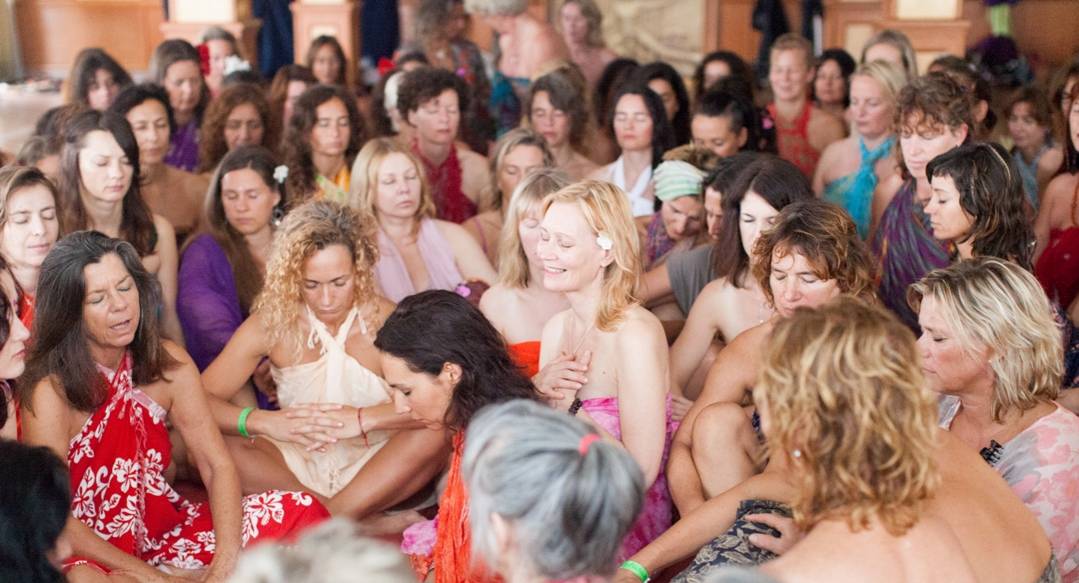 "Drzwi do mistycznej kobiety są źródłem Nieba i Ziemi. Jeżeli znajdziesz klucz, otwierający drzwi do mistycznej kobiety, odnajdziesz drzwi egzystencji. Każdy musi przejść przez te drzwi bez napięć, w równowadze, spełnieniu, zadowoleniu.."OshoBiała Tara to drugi moduł w serii warsztatów poświęconych przebudzeniu kobiecości prowadzonych przez Santoshi. To już trzecia edycja tej serii w Polsce! Kolejność przystępowania do serii jest dowolna. Każdy warsztat stanowi odrębną całość poświęcony jest innym aspektom kobiecości. BIAŁA TARA: Moc MiłościBiała Tara jest boginią miłości i autentyczności. Przybywa by pokazać nam, moc ukorzenionej w swoim sercu kobiety, przed którą otwierają się wszystkie drzwi.Ten warsztat jest zaproszeniem do:Przebudzenia się na to, kim naprawdę jesteśOdkrywania swojego kobiecego potencjału.Odkrywania swoich cieni.Odkrycia swojego wewnętrznego piękna i blasku.Przekształcania  każdej chwili swojego życia w akt miłości.Podczas tego warsztatu będziemy: Otwierać splot słoneczny, by asertywnie, w połączeniu ze korzeniem być w swojej prawdzie w kochający sposób. Leczyć nasz żeński ród obejmując stare rany.Usuwać przeszkody blokujące przepływ miłości w naszym ciele w celu znalezienia harmonii w relacjach.Odkrywa i oswajać nasz świat emocjonalny.Uczyć się relaksować i szanować własne rytmy.Korzyści:Przeżywanie Mocy Siostrzeństwa Rozwijanie kobiecych darów uzdrawiania przez Miłość.Stawanie się autentyczną. Uczenie się określania granic i mówienia swojego TAK i NIE.Odkrywania mocy kochającego dotyku.Pokochanie siebie.Obudź swoją wrażliwość i poczucie piękna.Do Praktyki obejmują:Tantra medytacje i rytuały,oddechu i pracy z energią,masażMocny ćwiczenia terapeutyczneTaniec i zabawny interakcjiPrzebudzenie swojej zmysłowości i poczucia piękna Co zabrać ze sobą na ten warsztat:Wygodne ubranie, kilka bawełnianych sukienek lub spódnic, w których łatwo się poruszać.Notatnik i długopisChustę lub sarong do okrycia ciałaPrześcieradło do masażu lub ręcznik oraz organiczny olejek do masażuMaskę na oczyLusterko na tyle duże, aby zobaczyć swoją twarzCoś do malowania ciała: szminki lub kredki do oczu.Białą sukienkęCykl „TARA”:  Przebudzenie Kobiecości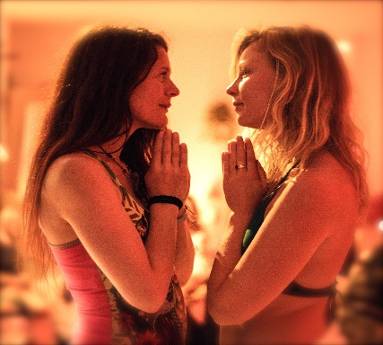 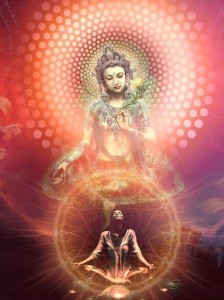 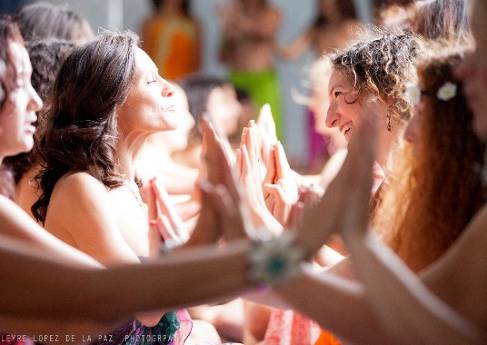 Razem możemy przywrócić Ziemi moc Yin… Planeta pilnie potrzebuje, abyśmy powstały 
i ucieleśniły naszą Boską Kobiecość!!Cykl TARA, to niezwykła podróż, do świątyni Bogini. Ta dzika soczysta podróż, podczas której łączymy się z czymś większym od nas, poza umysłem i ograniczoną osobowością. Karmimy się w niej nawzajem poprzez nasze ciała i serca oraz świętujemy nasze unikalne dary stając się pełnymi życia, promiennymi, mocnymi a jednocześnie wrażliwymi kobietami. W 2019 roku, organizujemy piąty już cykl poświęcony przebudzeniu kobiecości. Warsztaty te cieszą się nieustającą, ogromną popularnością wśród kobiet na całym świecie. Wiele kobiet doznało głębokich przemian i dlatego wracają na kolejne edycje. Trening jest zaprojektowany w pięciu modułach:Moduł I: 	Inicjacja seksualna do kobiecej Mocy – Czerwona Tara Moduł II: 	Potęga Miłości – Biała Tara Moduł III: 	Kreatywność, ekspresja i Moc uzdrawiania – Zielona Tara Moduł IV: 	Ucieleśniona Bogini. Poziom zaawansowany I – Czarna Tara Moduł V: 	Ponad kobietą. Poziom zaawansowany II – Fioletowa Tara Warunkiem uczestnictwa w modułach zaawansowanych jest ukończenie trzech podstawowych modułów Tary (Czerwonej, Białej i Zielonej) i te kobiety mają pierwszeństwo przy zapisach, ewentualnie dwóch modułów Tary – to pozostaje do indywidualnej decyzji Santoshi.Każdy warsztat podstawowy (Tara Czerwona, Biała i Zielona) jest niezależnym modułem, kolejność uczestnictwa w nich jest dowolna. Dowolna jest również kolejność uczestnictwa 
w warsztatach zaawansowanych (Tara Czarna i Fioletowa). Po ukończeniu wszystkich 
5 modułów otrzymacie dyplom ukończenia!O prowadzącej: Santoshi AmorSantoshi jest międzynarodową nauczycielką Tantry, ucieleśnia istotę tantry od 20 lat. Jej obecność, pasja i spontaniczność zachęcają uczestników do odkrywania ukrytych aspektów siebie. Porzuciła karierę architekta podążając za wołaniem serca i na 12 lat zamieszkała we wspólnocie OSHO w Indiach, gdzie została nauczycielką Tantry i medytacji. Później wycofała się w świat ciszy i odosobnienia w Himalajach przez ponad rok poznając praktyki tantry Tybetańskiej. 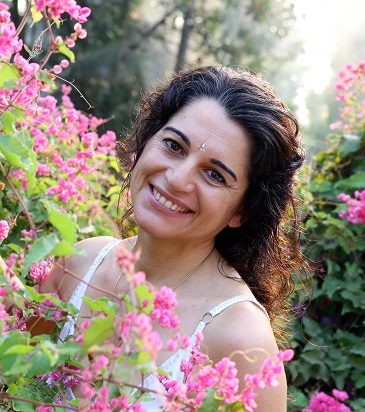 Intymność i miłość są dla niej źródłem inspiracji. Doświadczyła wiele różnych relacji poznając głębię sztuki świadomej miłości i świadomej seksualności. Obecnie rezyduje na Ibizie, gdzie gromadzi osoby z całego świata pragnące doświadczać Tantry. Prowadzi warsztaty Tantra dla kobiet, par i singli w różnych krajach.Jej pasją jest wspieranie kobiet w rozwijaniu ich najwyższego potencjału. www.tantrawoman.com  www.ibizagoddess.com  www.ibizatantrafestival.comWARSZTAT JEST TŁUMACZONY Z JĘZYKA ANGIELSKIEGO NA POLSKI!TERMIN:	28 lipca - 3 sierpnia 2019 (niedziela – sobota)ROZPOCZĘCIE:	28 lipca godz. 18 (kolacją w niedzielę)ZAKOŃCZENIE:	3 sierpnia godz. 14 (obiadem w sobotę)CENA WARSZTATU:   1600 zł    +  koszt pobytu i wyżywieniaCENA POBYTU:	wyżywienie 70 zł  dziennie (3 posiłki wegetariańskie)Noclegi – w zależności od standardu od 32 zł do 85 zł za noc;ośrodek sprzedaje wyłącznie całe pakiety pobytowo/ żywieniowo/ warsztatowe (nie ma możliwości rezygnacji z posiłków ani  noclegów)KONTAKT:		www.tuiteraz.eu, kawkowo@tuiteraz.eubiuro:     662759576Jacek Towalski       602219382Maja Wołosiewicz-Towalska      606994366MIEJSCE:		Ośrodek Rozwoju Osobistego i Duchowego  „Tu i Teraz”,Nowe Kawkowo www.tuiteraz.eu ZAPISY:  Konieczna jest rejestracja mailowa na adres kawkowo@tuiteraz.eu (z podaniem imienia i nazwiska, numeru telefonu, daty i tytułu wydarzenia).Dopiero po otrzymaniu maila potwierdzającego i wyboru noclegu, prosimy o dwie wpłaty w ciągu tygodnia od zgłoszenia (zadatku za warsztat i zaliczki za pobyt, na dwa oddzielne konta).Brak wpłaty zadatku i zaliczki w ciągu 7 dni anuluje rezerwację za warsztat i pobyt. Prosimy nie wpłacać pieniędzy dopóki nie zostanie potwierdzone mailowo wpisanie na listę uczestniczek!Wpłata zaliczki za pobyt jest równoznaczna z akceptacją regulaminu ośrodka (otrzymanego mailem po zgłoszeniu).Zaliczkę za pobyt w wysokości 200 zł  prosimy wpłacać  na konto Ośrodka Rozwoju Osobistego   „Tu i Teraz”   z podaniem imienia i nazwiska oraz  opisem:  „zaliczka za pobyt  28.VII-3.VIII.2019”. Tu i TerazNumer konta: 92 1020 3541 0000 5502 0206 3410BANK PKO BPDla przelewów zagranicznych:BIC (Swift): BPKOPLPWIBAN: PL92 1020 3541 0000 5502 0206 3410Zaliczka jest zwrotna tylko w ciągu dwóch tygodni od momentu wpłaty na konto ośrodka! W razie zwrotu zaliczki ośrodek potrąca 20 zł na opłaty manipulacyjne. Zaliczka nie może być przełożona na inny warsztat.Dwa tygodnie przed zajęciami zaliczka nie będzie zwracana.Zadatek bezzwrotny za warsztat w wysokości 200 zł prosimy wpłacać na konto Begoña Amor Cazorla z podaniem imienia i nazwiska oraz opisem:  „Biała Tara  28.VII-3.VIII.2019”.Begoña Amor CazorlaNumer konta: 68 2490 0005 0000 4000 7257 6060ALIOR BANKDla przelewów zagranicznych:BIC (Swift): ALBPPLPWXXXIBAN: PL68 2490 0005 0000 4000 7257 6060